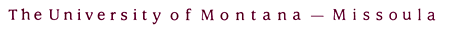 

Curriculum Change Notification, 5/25/11
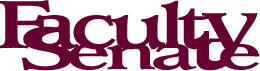 The following list of curriculum changes was approved by theFaculty Senate Spring 2011.Curriculum Forms are archived at: http://www.umt.edu/facultysenate/archives/currreview/default.aspx College of Arts and Science|
Davidson Honors CollegeDavidson Honors CollegeDavidson Honors CollegeHC 122 EWays of Knowing IINew course
General Education Designations:  Group VIII: Ethics and Human Values, and  
Group IX: American & European
HC 202Introduction to Civic LeadershipChange title from Introduction to Student LeadershipAnthropologyAnthropologyAnthropologyARAB 307Model Arab League DelegatesNew CourseARAB 317Model Arab League StaffNew CourseDivision of Biological Sciences Division of Biological Sciences Upper-division Writing RequirementAdd BIOL 460, BIOB 425, BIOL 484 to distributed model Modern and Classical LanguagesModern and Classical LanguagesModern and Classical LanguagesJPNS 371Japanese FilmNew courseNative American StudiesNative American StudiesNative American StudiesNAS 202Oral and Written Traditions General Education Designation Group V: Literary & Artistic StudiesWomen and Gender StudiesWomen and Gender StudiesProgram ModificationUpdate catalog language